Министерство спорта Российской ФедерацииФедеральное государственное бюджетное образовательное учреждениевысшего образования«Московская государственная академия физической культуры»Кафедра теории и методики гимнастики                            							УТВЕРЖДЕНОПредседатель УМК,и.о. проректора по учебной работеканд. пед. наук. А.С. Солнцева______________________________«21» июня 2022 г.РАБОЧАЯ ПРОГРАММА ДИСЦИПЛИНЫЭЛЕКТИВНЫЕ КУРСЫ ПО ФИЗИЧЕСКОЙ КУЛЬТУРЕ И СПОРТУ:ПРИКЛАДНАЯ ФИЗИЧЕСКАЯ КУЛЬТУРА/ ОБЩАЯ ФИЗИЧЕСКАЯ ПОДГОТОВКА(ХУДОЖЕСТВЕННАЯ И ЭСТЕТИЧЕСКАЯ ГИМНАСТИКА)Направление подготовки: 49.03.04 «Спорт»Наименование ОПОП  Спортивная подготовка по виду спорта, тренерско-преподавательская деятельность в образованииКвалификация выпускникаТренер по виду спорта. Преподаватель.Форма обученияочнаяМалаховка, 2022 Рабочая программа разработана в соответствии с ФГОС ВО по направлению подготовки 49.03.04 «Спорт» (уровень бакалавриата), утвержденным приказом Министерства образования и науки Российской Федерации 25 мая 2020 г.  № 681
Составители:   Евгений Евгеньевич Биндусов, канд. пед. наук, профессор                   __________________Перетокина Валерия Сергеевна, старший преподаватель                       __________________Янкина Екатерина Александровна, канд. пед. наук, ст. преподаватель __________________                                   Рецензенты:Константин Степанович Дунаев, д-р пед. наук, профессор                    __________________Марианна Викторовна Кузьменко, канд. пед. наук, доцент                    __________________Ссылки на используемые в разработке РПД дисциплины профессиональные стандарты (в соответствии с ФГОС ВО 49.03.04):изучениЕ дисциплины НАПРАВЛЕНО НА ФОРМИРОВАНИЕ СЛЕДУЮЩИХ КОМПЕТЕНЦИЙ:УК-7 Способен поддерживать должный уровень физической подготовленности для обеспечения полноценной социальной и профессиональной деятельности ПК-1 Способен совершенствовать свое индивидуальное спортивное мастерствоРЕЗУЛЬТАТЫ ОБУЧЕНИЯ ПО ДИСЦИПЛИНЕ:
2. Место дисциплины в структуре образовательной программы.Дисциплина «Прикладная физическая культура/ОФП» относиться элективным дисциплинам по физической культуре и спорту и преподается с 1 по 6 семестры.В соответствии с рабочим учебным планом дисциплина изучается в 1-6 семестре в очной форме обучения. Вид промежуточной аттестации: 1-6 семестр – зачет; 2,4,6 –   зачёт с оценкой. 3. Объем дисциплины и виды учебной работы4. Содержание дисциплины5. Разделы дисциплины и виды учебной работы:очная форма обученияПеречень основной и дополнительной литературы6.1. Основная литература6.2. Дополнительная литература7. ПЕРЕЧЕНЬ РЕСУРСОВ ИНФОРМАЦИОННО-КОММУНИКАЦИОННОЙ СЕТИ «ИНТЕРНЕТ». ИНФОРМАЦИОННО-СПРАВОЧНЫЕ И ПОИСКОВЫЕ СИСТЕМЫ. СОВРЕМЕННЫЕ ПРОФЕССИОНАЛЬНЫЕ БАЗЫ ДАННЫХ:Электронная библиотечная система ЭЛМАРК (МГАФК) http://lib.mgafk.ruЭлектронно-библиотечная система Elibrary https://elibrary.ruЭлектронно-библиотечная система IPRbooks http://www.iprbookshop.ruЭлектронно-библиотечная система «Юрайт» https://biblio-online.ruЭлектронно-библиотечная система РУКОНТ https://rucont.ru/Министерство науки и образования Российской Федерации https://minobrnauki.gov.ru/Федеральная служба по надзору в сфере науки и образования http://obrnadzor.gov.ru/ru/Федеральный портал «Российское образование» http://www.edu.ruИнформационная система «Единое окно доступа к образовательным ресурсам» http://window.edu.ruФедеральный центр и информационно-образовательных ресурсов http://fcior.edu.ruМинистерство спорта Российской Федерации https://minsport.gov.ru/Международная федерация гимнастики http://www.fig-gymnastics.comФедерация спортивной гимнастики России http://sportgymrus.ruФедерация фитнес-аэробики России (ФФАР): http://www.fitness-aerobics.ru/ (link is external)Европейская федерация гимнастики http://www.ueg.orgЕдиная информационная площадка по направлению «Физическая культура и спорт в образовании» https://xn----itbjbj2arv.xn--p1ai/Электронный каталог АИБС «Марк-SQK». Электронная библиотечная система ЭЛМАРК (МГАФК) http://lib.mgafk.ru/Default.asp Антидопинговое агентство «Русада» https://rusada.ru/Спортивная Россия открытая платформа https://www.infosport.ru/ 8.  Материально-техническое обеспечение дисциплины8.1. Перечень специализированных аудиторий (спортивных сооружений), имеющегося оборудования и инвентаря Для проведения занятий по дисциплине «Прикладная физическая культура / ОФП» используется: - стандартный гимнастический зал с комплектами снарядов мужского и женского многоборья, с гимнастическим ковром, скамейками, гимнастическими лестницами, канатами, хореографическим станком и зеркалами, аудиотехникой;	   -  зал   аэробики с зеркалами и необходимым инвентарём: гимнастические коврики, фитболы, степ-платформы, мячи гимнастические, гантели, палки гимнастические, бодибары, скакалки, обручи, а также с аудиоаппаратурой, музыкальными дисками;  - стадион (беговые дорожки, секторы для прыжков в длину, для метаний, стационарный гимнастический городок). Оборудование и спортивный инвентарь, необходимые для прохождениядисциплины8.2. Программное обеспечение:В качестве программного обеспечения используется офисное программное обеспечение с открытым исходным кодом под общественной лицензией GYULGPL Libre Office или одна из лицензионных версий Microsoft Office.8.3 Изучение дисциплины инвалидами и обучающимися с ограниченными возможностями здоровья осуществляется с учетом особенностей психофизического развития, индивидуальных возможностей и состояния здоровья обучающихся. Для данной категории обучающихся обеспечен беспрепятственный доступ в учебные помещения Академии, организованы занятия на 1 этаже главного здания. Созданы следующие специальные условия: 8.3.1.для инвалидов и лиц с ограниченными возможностями здоровья по зрению:- обеспечен доступ обучающихся, являющихся слепыми или слабовидящими к зданиям Академии;- электронный видео увеличитель "ONYX Deskset HD 22 (в полной комплектации);- портативный компьютер с вводом/выводом шрифтом Брайля и синтезатором речи; - принтер Брайля; - портативное устройство для чтения и увеличения. 8.3.2.для инвалидов и лиц с ограниченными возможностями здоровья по слуху:- акустическая система Front Row to Go в комплекте (системы свободного звукового поля);- «ElBrailleW14J G2; - FM- приёмник ARC с индукционной петлей;- FM-передатчик AMIGO T31;-  радиокласс (радиомикрофон) «Сонет-РСМ» РМ- 2-1 (заушный индуктор и индукционная петля).8.3.3.для инвалидов и лиц с ограниченными возможностями здоровья, имеющих нарушения опорно-двигательного аппарата:- автоматизированное рабочее место обучающегося с нарушением ОДА и ДЦП (ауд. №№ 120, 122)Приложение к Рабочей программе дисциплины«Прикладная физическая культура/ ОФП»Министерство спорта Российской Федерации Федеральное государственное бюджетное образовательное учреждение высшего образования «Московская государственная академия физической культуры»Кафедра теории и методики гимнастики УТВЕРЖДЕНОрешением Учебно-методической комиссии        протокол № 6/22 от «21» июня 2022г.Председатель УМК, и. о. проректора по учебной работе, канд.пед.наук___________________А.С. СолнцеваФонд оценочных средствпо дисциплинеЭлективные курсы по физической культуре и спорту:Прикладная физическая культура/ общая физическая подготовка(художественная и эстетическая гимнастика)Направление подготовки: 49.03.04 «Спорт» Наименование ОПОП  Спортивная подготовка по виду спорта,тренерско-преподавательская деятельность в образовании Форма обучения Очная Рассмотрено и одобрено на заседании кафедры(протокол № 10 от «08» июня 2022 г.)Зав. кафедрой, канд. пед. наук, профессор Е.Е. Биндусов__________________Малаховка, 2022 годФОНД ОЦЕНОЧНЫХ СРЕДСТВ ДЛЯ ПРОВЕДЕНИЯ ПРОМЕЖУТОЧНОЙ АТТЕСТАЦИИПаспорт фонда оценочных средствТиповые контрольные заданияВыполнение практических заданий. Тестирование по СФП1,3,5 семестрыРаздел 2. Специальная физическая подготовка в художественной и эстетической гимнастике Тесты по СФП             Критерии оценки:Отметка «отлично» ставится по общей сумме баллов тестов СФП от 75 - 100«хорошо» - от 55 – 74«удовлетворительно» - от 30 – 54«не удовлетворительно» - ниже 30.Выполнение упражненийВыполнение практических заданий2,4,6 семестрыРаздел 6. Составление и совершенствование индивидуальных гимнастических комбинаций, участие в составлении групповых гимнастических композиций, создание новых элементов, связокВыполнение индивидуальных программ многоборья по действующим правилам ФИЖ. Типичные ошибки гимнасток:Критерии оценки:Оценка «зачтено» выставляется студенту, который- прочно усвоил предусмотренный программный материал;- правильно, аргументировано ответил на все вопросы, с приведением примеров;- показал глубокие систематизированные знания, владеет приемами рассуждения и сопоставляет материал из разных источников: теорию связывает с практикой, другими темами данного курса, других изучаемых предметов- без ошибок выполнил практическое заданиеОценка «не зачтено» Выставляется студенту, который не справился с 50% задания, в ответах на дополнительные вопросы допустил существенные ошибки.Практическое заданиеРаздел 8. Участие в подготовке соревнований по художественной и эстетической гимнастике, выступление в них, судейство соревнованийСеместры 2, 4, 6Критерии оценки:Оценка «зачтено» выставляется студенту, который- прочно усвоил предусмотренный программный материал;- правильно, аргументировано ответил на все вопросы, с приведением примеров;- показал глубокие систематизированные знания, владеет приемами рассуждения и сопоставляет материал из разных источников: теорию связывает с практикой, другими темами данного курса, других изучаемых предметов- без ошибок выполнил практическое заданиеОценка «не зачтено» Выставляется студенту, который не справился с 50% задания, в ответах на дополнительные вопросы допустил существенные ошибки.Практическое задание. Анализ видеозаписи выступления4 семестрРаздел 7. Подготовка показательных выступлений и участие в нихСхема анализа:Характеристика номера (Замысел, раскрытие темы, первичное впечатление)Цель номера и его задачиСтепень сложности номераНаличии общей схемы номера: завязка, развитие событий, кульминация и финалМнение о типе номера, его соответствие публике и задачамРаскрытие используемых приёмов и методовВыделение удачных и неудачных мест в номереКритерии оценки:Оценка «зачтено» выставляется студенту, который- прочно усвоил предусмотренный программный материал;- правильно, аргументировано ответил на все вопросы, с приведением примеров;- показал глубокие систематизированные знания, владеет приемами рассуждения и сопоставляет материал из разных источников: теорию связывает с практикой, другими темами данного курса, других изучаемых предметов- без ошибок выполнил практическое заданиеОценка «не зачтено» Выставляется студенту, который не справился с 50% задания, в ответах на дополнительные вопросы допустил существенные ошибки.Практическое задание. Заполнение дневника самоконтроляСеместры 1-6Раздел 9. Восстановительные мероприятия, врачебный контрольВедение дневника самоконтроляДневник самоконтроля ведется в специальной общей тетради в виде таблицы. Ежедневно гимнастками отмечается, проделанная им работа, ее анализ, выявление ошибок, пути их исправления и восстановительные мероприятия после различных циклов тренировочного процесса.Образец таблицы ведения дневника самоконтроляКритерии оценки:Оценка «зачтено» выставляется студенту, который- правильно, аргументировано ответил на все вопросы, с приведением примеров;- владеет приемами рассуждения и сопоставляет теорию связывает с практикой, другими темами данного курса, других изучаемых предметов- без ошибок выполнил практическое заданиеОценка «не зачтено» Выставляется студенту, который не справился с 50% задания, в ответах на дополнительные вопросы допустил существенные ошибки.Практическое задание. Заполнение дневника тренераСеместры 3-6Раздел 5. Методика обучения гимнастическим упражнениям Ведение профессионального дневника тренераПрофессиональный дневник тренера ведется в специальной общей тетради в виде таблицы. Еженедельно гимнастками описывается 4 педагогических ситуации, которых ему предстоит решить. Затем пишется проделанная им работа, ее анализ, выявление ошибок, пути их исправления и восстановительные мероприятия после различных циклов тренировочного процесса. В последнем столбце таблицы пишутся практические рекомендации будущим тренерам.Образец таблицы ведения дневника тренераКритерии оценки:Оценка «зачтено»  выставляется  студенту,  который- правильно, аргументировано ответил на все вопросы, с приведением примеров;- владеет приемами рассуждения и сопоставляет теорию связывает с практикой, другими темами данного курса, других изучаемых предметов- без ошибок выполнил практическое заданиеОценка «не зачтено» Выставляется студенту, который не справился с 50% задания, в ответах на дополнительные вопросы допустил существенные ошибки.Практическое задание. Написание карточек комбинаций различных видов многоборья.Семестры 3-6Раздел 6. Составление и совершенствование индивидуальных гимнастических комбинаций, участие в составлении групповых гимнастических композиций, создание новых элементов, связок Таблица Трудностей Прыжков ()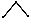 1.10.1.1. Базовые характеристики:      • четкая и фиксированная форма во время полета,      • высота, позволяющая выполнить данную форму. 1.10.1.2. Для прыжков, не имеющих в базе вращение туловища, наклон туловища назад или кольцо; за каждое вращение 180°, наклон туловища назад + 0,20 балла; кольцо+0,10 балла. В данном случае к символу существующего прыжка надо добавить следующие символы: вращение туловища , наклон туловища , кольцо . Пример: (0,2) + вращение 180° =  (0,40)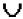 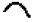 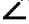 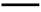 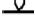 Таблица Трудностей Равновесий ()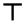 1.10.2.1. Базовая характеристика:     • четко выраженная и фиксированная форма (стоп позиция)     • выполняется на релеве, на всей стопе или на различных частях тела 1.10.2.2. Турлян:     • Разрешается выполнять 1 турлян на релеве или на всей стопе в выбранной форме Равновесия. Ценность турляна определяется прибавлением 0,10 балла к базовой стоимости Равновесия за 180° и более. В данном случае к символу существующего равновесия снизу следует добавить  или . (Пример:  , )     •  В случае, если турлян во время Трудности Равновесия выполнен с ошибкой, то ценность Трудности + ценность турляна аннулируется.     •  Не разрешается выполнять турлян на колене, на предплечьях и в положении «Казак». 1.10.2.3. Трудности № 2 и № 3 могут выполняться на полной стопе. Ценность данных Равновесий понижается на 0.10 балла. К символу нужно добавить стрелку вниз (например: =0,40 балла)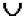 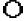 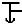 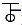 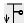 Таблица Трудностей Вращений ()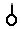 Базовые характеристики:•  базовое вращение минимум 360° (кроме Вращений №3 )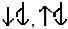 • чёткая и фиксированная форма до конца вращения• выполняется на полупальцах (поворот), на полной стопе или на различных частях тела• Примечание: в случае прерывания Вращения (скольжение или подскок) ценность выполненного Вращения будет засчитана до его прерывания1.10.3.2. Дополнительные вращения:• Каждое дополнительное вращение на релеве на 360° повышает уровень Трудности на базовую ценность для изолированной и Мультипл Трудности Вращения, и в составе Микс Трудности.• Каждое дополнительное вращение на всей стопе или другой части тела на 360° повышает уровень Трудности на 0,20 балла.•  Вращение с наклоном туловища назад (№3, ценность 0,40 и 0,50): разные исходные положения («стоя», «с пола») обуславливают разную технику выполнения, поэтому данные Вращения считаются разными. В упражнении возможно выполнять 1 раз Вращение из положения «стоя», 1 раз из положения «с пола» независимо от выбранных базовых вращений (180°/360°).1.10.3.3. Мультипл Вращения (Повороты): подсчет ценности и запись:•  Подсчет ценности: ценность базы 1-ого Поворота+ценность базы 2-ого Поворота+0,20 балла за соединение Поворотов разной формы, выполненных на релеве, и т. д .• Запись: в официальной карточке после символа каждого поворота указывается количество вращений. Пример: () = 0,20+0,20+0,20=0,60 балла.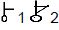 • Возможное изменение уровня гимнастки (постепенное сгибание опорной ноги; подъем - выпрямление ноги) + 0,10 балла за каждое.1.10.3.4. Фуэте: подсчет ценности и запись• Возможно выполнять 2 и более фуэте одинаковой формы 1 раз или комбинацию из разных форм фуэте 1 раз (0,10 балла за соединение не дается)• Запись: в официальной карточке после символа фуэте указывается количество вращений в каждом повороте, входящим в состав фуэте: Пример: ( 122)=0,50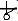 Критерии оценки:Оценка “зачтено” ставится, если студент выполнил 80% задания без ошибок, или с незначительными отклонениями от правил написания карточек.Оценка “не зачтено” ставится, если студент выполнил менее 60% задания верно.Оценочные таблицы для расчёта очков для зачетаОБЩАЯ ФИЗИЧЕСКАЯ ПОДГОТОВКА2,4,6 семестрыРаздел 1. Общая физическая подготовка в художественной и эстетической гимнастикеПодтягивание на перекладине (мужчины), сгибание-разгибание рук в упоре лёжа (женщины);Прыжок в длину с места;Бег 1000 метров.Т А Б Л И Ц АДЛЯ РАСЧЕТА ОЧКОВ В СГИБАНИИ-РАЗГИБАНИИ РУК В УПОРЕ ЛЕЖА (ДЕВУШКИ)Т А Б Л И Ц АДЛЯ РАСЧЕТА ОЧКОВ В ПРЫЖКАХ В ДЛИНУ С МЕСТА (ДЕВУШКИ)ТАБЛИЦА ДЛЯ РАСЧЕТА ОЧКОВ В БЕГЕ НА 1000 М (ДЕВУШКИ)Критерии оценки:Оценка за зачет формируется из суммы набранных очков по трем видам упражнений следующим образом:Менее 1800 – неуд1800-1969 – «3»1970-2099-«4»2100 и более – «5»2.4 Рекомендации по оцениванию результатов достижения компетенций   К зачёту допускаются студенты, сдавшие все перечисленные выше задания в фонде оценочных средств по семестрам:Оценка по ОФП выставляется по сумме набранных очков за выполнение трех упражнений, имеющихся в таблице нормативов.СОГЛАСОВАНОДекан тренерского факультетаканд. пед. наук, доцент___________С.В. Лепешкина «21» июня 2022 г.Программа рассмотрена и одобрена на заседании кафедры (протокол №10 от «08» июня 2022 г.)Заведующий кафедрой, канд. пед. наук, профессор Е.Е. Биндусов ________________Код ПСПрофессиональный стандартПриказ Министерства труда и социальной защиты РФАббрев. исп. в РПД05 Физическая культура и спорт05 Физическая культура и спорт05 Физическая культура и спорт05 Физическая культура и спорт05.003 "Тренер"Приказ Министерства труда и социальной защиты РФ от 28 марта 2019 г. N 191нТФормируемые компетенцииСоотнесенные профессиональные стандартыПланируемые результаты обученияУК-7 Способен поддерживать должный уровень физической подготовленности для обеспечения полноценной социальной и профессиональной деятельности.Тренер 05.003С/03.6Формирование разносторонней общей и специальной физической, технико-тактической, психологической и теоретической подготовленности занимающихся в соответствии с программами спортивной подготовкиУК-7.1. Знания:- средства и методы повышения своего спортивно-педагогического мастерства; - сущность и социальную значимость своей профессии.- требования профессиональной деятельности в области физической культуры и спорта к уровню физической подготовленности работников;- основы контроля и самооценки уровня физической подготовленности по результатам тестирования; - правила эксплуатации контрольно- измерительных приборов и инвентаря.УК-7.2. Умения:- самостоятельно оценивать уровень физической подготовленности;- определять и учитывать величину нагрузки на занятиях;- соблюдать правила техники безопасности при выполнении упражнений;- пользоваться спортивным инвентарем, оборудованием и контрольно-измерительными приборами и обнаруживать их неисправности.УК-7.3. Навыки и/или опыт деятельности:- способами совершенствования своего спортивно- педагогического мастерства;- владения техникой основных двигательных действий базовых видов спорта и ИВС на уровне выполнения контрольных нормативов;- самоконтроля и анализа своего физического состояния, физической подготовленности.ПК-1Способен совершенствовать свое индивидуальное спортивное мастерствоТренер 05.003D/03.6Проведение тренировочных занятий с занимающимися на этапе совершенствования спортивного мастерства, высшего спортивного мастерства по виду спорта (группе спортивных дисциплин), по индивидуальным планам подготовки спортсменовПК -1.1. Знания:- спортивную морфологию- физиологию человека- технологии профессионального спортивного совершенствования в виде спорта (группе спортивных дисциплин)- комплексные методики совершенствования спортивной техники и тактики в виде спорта (группе спортивных дисциплин)ПК-1.2. Умения:- использовать современное спортивное оборудование, технику, тренажеры для обеспечения спортивного результата- оценивать и корректировать уровень интеллектуальной подготовки в области теории и методики спорта, рациональность применения системы движений, тактическую подготовленность, наработку индивидуального стиля в виде спорта (группе спортивных дисциплин)ПК-1.3. Навыки и/или опыт деятельности:- построения индивидуализированного тренировочного процесса,- выполнения соревновательных упражнений в соответствии с классификационной программой.Вид учебной работыВид учебной работыВсего часовсеместрысеместрысеместрысеместрысеместрысеместрыВид учебной работыВид учебной работыВсего часов123456Контактная работа преподавателя с обучающимися Контактная работа преподавателя с обучающимися 328367636723672В том числе:В том числе:Практические занятия Практические занятия 328367636723672Промежуточная аттестация (зачет, экзамен)Промежуточная аттестация (зачет, экзамен)зачет++Д++Д++ДСамостоятельная работа студента Самостоятельная работа студента Общая трудоемкостьчасы328367636723672Общая трудоемкостьзачетные единицы№ п/пРазделдисциплиныТематика практических занятий Трудо-емкость(час.)1.Общая физическая подготовка в художественной и эстетической гимнастикеОбщеразвивающие гимнастические упражнения общей и частной направленности. Разминка утренняя и перед тренировкой, их формы и методы. ОРУ кардиореспираторной направленности, разновидности средств: кросс, лыжи, плавание и др. Упражнения для укрепления суставного и связочного аппарата.  Игровые упражнения как средство развития ловкости, психомоторики. Средства активного отдыха. 302.Специальная физическая подготовка в   художественной и эстетической гимнастике Упражнения локальной направленности для развития мышечной силы: статической, медленной, быстрой. Методика узколокализованной силовой подготовки. Методика развития и поддержания подвижности в тазобедренных суставах, суставах голеностопа. Методика развития и поддержания подвижности в суставах плечевого пояса и кистях. Методика развития и поддержания общей выносливости. Методика развития специальной выносливости на видах многоборья. Методика развития силовой выносливости. Методика развития сенсо- и психомоторных качеств. Методика развития ловкостных качеств 303.Техническая подготовка в художественной и эстетической гимнастикеУпражнения «базовой школы» без предмета. Профилирующие упражнения без предмета. Упражнения «базовой» подготовки с предметами многоборья. Профилирующие упражнения с предметами. Связки и комбинации без предмета. Связки и комбинации с предметами многоборья.Хореография и музыка в программах многоборья. 604.Безопасность, страховка и помощь в художественной и эстетической гимнастикеПодготовка зала к занятию, проверка безопасности. Приемы помощи и страховки в разных видах многоборья. Применение вспомогательных средств при оказании помощи и страховки.Безопасность тренера при оказании помощи и страховки.205.Методика обучения гимнастическим упражнениям Методика обучения упражнениям «базовой школы» без предмета. Методика обучения профилирующим упражнениям без предмета.Методика обучения упражнениям «базовой» подготовки с предметами многоборья. Методика обучения профилирующим упражнения с предметами. Методика обучения связкам и комбинациям без предмета. Методика обучения связкам и комбинациям с предметами многоборья.  Методика подбора средств хореографии и музыкального сопровождения в программах многоборья. 606.Составление и совершенствованиеиндивидуальных гимнастических комбинаций, участие в составлении групповых гимнастических композиций, создание новых элементов, связок Подбор фонограмм (музык. сопровождения), анализ муз. произведения, отобранного в качестве муз. сопровождения: музыкальные части, их темы, характер, ритм. Алгоритм составления индивидуальных гимнастических комбинаций в художественной и эстетической гимнастике, а также групповых и командных комбинаций. Придумывание элементов, связок, взаимодействий. отражающих специфику работы с конкретным предметом или предметами.  Разработка необычных ритмических и танцевальных шагов и соединений.  Составление фрагментов композиции, ее рисунка. Техническая проработка частей упражнения и всего упражнения в целом 447. Подготовка показательных выступлений и участие в них Определение цели и задач выступления, количества его участниц, продолжительности. Подбор фонограммы. Подготовка костюмов. отражающих характер музыки и выступления в целом. Составление композиции. Снятие показательного выступления на видео, просмотр, анализ неудачных моментов. Доработка показательного выступления: выразительность. синхронность, техническая точность и т.п.308. Участие в подготовке соревнований по художественной и эстетической гимнастике, выступление в них, судейство соревнованийОвладение навыками судейской практики: судейство на линии, технические секретари. судейство на муз. сопровождении, судейство в бригадах и т.д. Выступление на соревнованиях на протяжении всего периода обучения (соответствие ранга соревнований уровню подготовленности гимнасток)309.Восстановительные мероприятия, врачебный контрольОтражение в дневнике самоконтроля мероприятий по восстановлению, поддержанию спортивной формы. Проведение контроля за качеством обеспечения оздоровительного и тренировочного эффекта УТЗ с помощью различных видов врачебного контроля: первичного, углубленного, дополнительного. Овладение знаниями о целях, задачах и результатах того или иного вида врачебного контроля.20Итого:Итого:Итого:328№ п/пНаименование раздела дисциплиныВиды учебной работыВсегочас.№ п/пНаименование раздела дисциплиныПЗВсегочас.1.Общая физическая подготовка в художественной и эстетической гимнастике30302.Специальная физическая подготовка в художественной и эстетической гимнастике   30303.Техническая подготовка в художественной и эстетической гимнастике  60604.Безопасность, страховка и помощь в художественной и эстетической гимнастике  20205.Методика обучения гимнастическим упражнениям 60606.Составление и совершенствованиеиндивидуальных гимнастических комбинаций, участие в составлении групповых гимнастических композиций, создание новых элементов, связок44447.Подготовка показательных выступлений и участие в них30308.Участие в подготовке соревнований по художественной и эстетической гимнастике, выступление в них, судейство соревнований30309.Восстановительные мероприятия, врачебный контроль2020Всего:   328    328№ п/пНаименованиеКол-во экземпляровКол-во экземпляров№ п/пНаименованиеБиблио-текакафедраКарпенко, Л. А.   Методика оценки и развития физических способностей у занимающихся художественной гимнастикой : учебное пособие / Л. А. Карпенко, И. А. Винер, В. А. Сивицкий ; СПбГУФК. - Санкт-Петербург, 2007. - Библиогр.: с. 70-73. - Текст : электронный // Электронно-библиотечная система ЭЛМАРК (МГАФК) : [сайт]. — URL: http://lib.mgafk.ru (дата обращения: 06.11.2020). — Режим доступа: для авторизир. пользователей 1-Теория и методика художественной гимнастики. Артистичность и пути ее формирования : учебно-методическое пособие / И. А. Винер-Усманова, Е. С. Крючек, Е. Н. Медведева, Р. Н. Терехина ; НГУФК им. П. Ф. Лесгафта. - Москва : Человек, 2014. - 118 с. : табл. - Библиогр.: с. 45-48. - ISBN 978-5-906131-25-6 : 434.50. - Текст (визуальный) : непосредственный. 15-Вишнякова, С. В.   Эстетическая гимнастика : учебно-методическое пособие / С. В. Вишнякова ; ВГАФК. - Волгоград, 2011. - табл. - Библиогр.: с. 89. - Текст : электронный // Электронно-библиотечная система ЭЛМАРК (МГАФК) : [сайт]. — URL: http://lib.mgafk.ru (дата обращения: 06.11.2020). — Режим доступа: для авторизир. пользователей 1-Супрун, А. А.   Технологический подход к процессу технической подготовки в художественной гимнастике : монография / А. А. Супрун, Е. Н. Медведева ; НГУ им. П. Ф. Лесгафта. - Санкт-Петербург, 2017. - Библиогр.: с. 96-115. - Текст : электронный // Электронно-библиотечная система ЭЛМАРК (МГАФК) : [сайт]. — URL: http://lib.mgafk.ru (дата обращения: 06.11.2020). — Режим доступа: для авторизир. пользователей 1-Артамонова, И. Е.   Организация и проведение соревнований по художественной гимнастике : учебно-методическое пособие для студентов вузов физической культуры / И. Е. Артамонова ; МГАФК. - Малаховка, 2011. - Текст : электронный // Электронно-библиотечная система ЭЛМАРК (МГАФК) : [сайт]. — URL: http://lib.mgafk.ru (дата обращения: 06.11.2020). — Режим доступа: для авторизир. пользователей 1-Теория и методика художественной гимнастики. Артистичность и пути ее формирования : учебно-методическое пособие / И. А. Винер-Усманова, Е. С. Крючек, Е. Н. Медведева, Р. Н. Терехина ; НГУФК им. П. Ф. Лесгафта. - 2-е изд. - Москва : Человек, 2015. - 118 с. : табл. - Библиогр.: с. 45-48. - ISBN 978-5-9906734-1-0 : 387.00. - Текст (визуальный) : непосредственный. 20-Теория и методика художественной гимнастики. Артистичность и пути её формирования / И. А. Винер-Усманова, Е. С. Крючек, Е. Н. Медведева, Р. Н. Терехина. — Москва : Человек, Издательство «Спорт», 2015. — 120 c. — ISBN 978-5-9906734-1-0. — Текст : электронный // Электронно-библиотечная система IPR BOOKS : [сайт]. — URL: http://www.iprbookshop.ru/52105.html (дата обращения: 06.11.2020). — Режим доступа: для авторизир. пользователей1-Лисицкая, Т. С.  Хореография в гимнастике : учебное пособие для вузов / Т. С. Лисицкая. — 2-е изд., испр. и доп. — Москва : Издательство Юрайт, 2020. — 242 с. — (Высшее образование). — ISBN 978-5-534-07250-1. — Текст : электронный // ЭБС Юрайт [сайт]. — URL: https://urait.ru/bcode/453734 (дата обращения: 06.11.2020).1-Теория и методика художественной гимнастики. Подготовка спортивного резерва : учебное пособие / Р. Н. Терехина, И. А. Винер-Усманова, Е. Н. Медведева [и др.]. — Москва : Издательство «Спорт», 2018. — 360 c. — ISBN 978-5-9500181-3-8. — Текст : электронный // Электронно-библиотечная система IPR BOOKS : [сайт]. — URL: http://www.iprbookshop.ru/77243.html (дата обращения: 06.11.2020). — Режим доступа: для авторизир. пользователей1-Федеральный стандарт спортивной подготовки по виду спорта художественная гимнастика : приказ Министерства спорта Российской Федерации от 5 февраля 2013 г. №40 / . — Саратов : Вузовское образование, 2019. — 33 c. — ISBN 978-5-4487-0534-2. — Текст : электронный // Электронно-библиотечная система IPR BOOKS : [сайт]. — URL: http://www.iprbookshop.ru/87585.html (дата обращения: 06.11.2020). — Режим доступа: для авторизир. пользователей1-Теория и методика художественной гимнастики: «волны» : учебное пособие / Р. Н. Терехина, И. А. Винер-Усманова, Е. Н. Медведева [и др.]. — Москва : Издательство «Спорт», 2020. — 152 c. — ISBN 978-5-907225-22-0. — Текст : электронный // Электронно-библиотечная система IPR BOOKS : [сайт]. — URL: http://www.iprbookshop.ru/94131.html (дата обращения: 06.11.2020). — Режим доступа: для авторизир. пользователей1-Мельникова, Ю. А. Основы прикладной физической культуры : учебное пособие / Ю. А. Мельникова, Л. Б. Спиридонова. — Омск : Сибирский государственный университет физической культуры и спорта, 2003. — 68 c. — ISBN 2227-8397. — Текст : электронный // Электронно-библиотечная система IPR BOOKS : [сайт]. — URL: http://www.iprbookshop.ru/64995.html (дата обращения: 26.11.2020). — Режим доступа: для авторизир. пользователей1-Физическая культура : учебное пособие для вузов / Е. В. Конеева [и др.] ; под редакцией Е. В. Конеевой. — 2-е изд., перераб. и доп. — Москва : Издательство Юрайт, 2020. — 599 с. — (Высшее образование). — ISBN 978-5-534-12033-2. — Текст : электронный // ЭБС Юрайт [сайт]. — URL: https://urait.ru/bcode/446683 (дата обращения: 26.11.2020).1-Физическая культура и спорт : учебное пособие / А. В. Зюкин, В. С. Кунарев, А. Н. Дитятин [и др.] ; под редакцией А. В. Зюкина, Л. Н. Шелковой, М. В. Габова. — Санкт-Петербург : Российский государственный педагогический университет им. А.И. Герцена, 2019. — 372 c. — ISBN 978-5-8064-2668-1. — Текст : электронный // Электронно-библиотечная система IPR BOOKS : [сайт]. — URL: http://www.iprbookshop.ru/98630.html (дата обращения: 26.11.2020). — Режим доступа: для авторизир. пользователей1-Зациорский, В. М. Физические качества спортсмена: основы теории и методики воспитания / В. М. Зациорский. — 5-е изд. — Москва : Издательство «Спорт», 2020. — 200 c. — ISBN 978-5-906132-49-9. — Текст : электронный // Электронно-библиотечная система IPR BOOKS : [сайт]. — URL: http://www.iprbookshop.ru/98647.html (дата обращения: 26.11.2020). — Режим доступа: для авторизир. пользователей1-Теория и методика художественной гимнастики: подготовка спортивного резерва :Учебное пособие / Винер-Усманова И.А.,Мальнева А.С.,Медведева Е.Н.,Крючек Е.С.,Супрун А.А.,Терехина Р.Н.,Цаллагова Р.Б. // М.: Спорт, 2018. - 360 с.11Профилирующая подготовка в художественной гимнастике : Учебное пособие / Медведева Е.Н.,Терехина Р.Н. // Национальный государственный университет физической культуры, спорта и здоровья имени П.Ф. Лесгафта, Санкт-Петербург. – СПб.: 2018. - 224с.1118Лисицкая, Т. С.  Хореография в гимнастике : учебное пособие для вузов / Т. С. Лисицкая. — 2-е изд., испр. и доп. — Москва : Издательство Юрайт, 2022. — 242 с. — (Высшее образование). — ISBN 978-5-534-07250-1. — Текст : электронный // Образовательная платформа Юрайт [сайт]. — URL: https://urait.ru/bcode/492585 (дата обращения: 21.06.2022).1-19Новикова, Л.А. Виды многоборья художественной гимнастики: мяч : учеб. пособие / Л.А. Новикова .— Москва : Советский спорт, 2021 .— 113 с. : ил. — (Учебники и учебные пособия) .— ISBN 978-5-00129-093-3 .— URL: https://lib.rucont.ru/efd/713609 (дата обращения: 21.06.2022)1-20Кузьменко, М. В. Ритмическая гимнастика : учебное пособие / М. В. Кузьменко ; Московская государственная академия физической культуры. – Малаховка, 2021. – 239 с. : ил. – Библиогр.: с. 235-236. – ISBN 978-5-00063-064-8. – Текст : электронный // Электронно-библиотечная система ЭЛМАРК (МГАФК) : [сайт]. — URL: http://lib.mgafk.ru  (дата обращения: 21.06.2022). — Режим доступа: для авторизир. пользователей№ п/пНаименованиеКол-во экземпляровКол-во экземпляров№ п/пНаименованиебиблиотекакафедра Биндусов, Е. Е. Совершенствование скоростно-силовой подготовки в художественной гимнастике: методическое пособие для студенток, специализирующихся в художественной гимнастике / Е. Е. Биндусов, Ю. В. Менхин, Ф. Р. Сибгатулина. – Малаховка : МГАФК, 2006. – 28 с. 691Биндусов Е. Е.   Совершенствование скоростно-силовой подготовки в художественной гимнастике : методическое пособие для студенток ... специализирующихся в художественной гимнастике / Е. Е. Биндусов, Ю. В. Менхин, Ф. Р. Сибгатулина ; МГАФК. - Малаховка, 2006. - Текст : электронный // Электронно-библиотечная система ЭЛМАРК (МГАФК) : [сайт]. — URL: http://lib.mgafk.ru (дата обращения: 06.11.2020). — Режим доступа: для авторизир. пользователей 1-Пшеничникова, Г. Н. Обучение элементам без предмета на этапе начальной подготовки в художественной гимнастике : учебное пособие / Г. Н. Пшеничникова, О. П. Власова. — Омск : Сибирский государственный университет физической культуры и спорта, 2013. — 189 c. — ISBN 2227-8397. — Текст : электронный // Электронно-библиотечная система IPR BOOKS : [сайт]. — URL: http://www.iprbookshop.ru/65033.html (дата обращения: 06.11.2020). — Режим доступа: для авторизир. пользователей1-Шевчук, Н. А.   Развитие двигательной выразительности девочек, занимающихся художественной гимнастикой : учебно-методическое пособие / Н. А. Шевчук ; ВГАФК. - Волгоград, 2014. - Библиогр.: с. 43-45. - Текст : электронный // Электронно-библиотечная система ЭЛМАРК (МГАФК) : [сайт]. — URL: http://lib.mgafk.ru (дата обращения: 06.11.2020). — Режим доступа: для авторизир. пользователей1-Карпенко, Л.А. Художественная гимнастика: учебник для  вузов физической культуры / Л.А. Карпенко. - М.: ВФХГ, 2003 – 382 с. 105Менхин, Ю.В. Оздоровительная гимнастика: теория и методика / Ю.В. Менхин, А.В. Менхин. –Ростов-на-Дону: «Феникс», 2002. – 382 с.1005Назарова, О.М. Методика проведения занятий по художественной гимнастике с детьми 5-6 лет: методическая разработка для тренеров / О.М. Назарова. – М.: ВФХГ, 2001. – 39 с.  11Артамонова, И.Е. Организация и проведение  соревнований по художественной гимнастике /И.Е.Артамонова. – Малаховка: МГАФК, 2011. – 56 с.5025Артамонова, И. Е. Организация и проведение соревнований по художественной гимнастике : учебно-методическое пособие для студентов вузов физической культуры / И. Е. Артамонова ; МГАФК. - Малаховка, 2011. - Текст : электронный // Электронно-библиотечная система ЭЛМАРК (МГАФК) : [сайт]. — URL: http://lib.mgafk.ru (дата обращения: 17.11.2020). — Режим доступа: для авторизир. пользователей1-Крючек, Е.С. Теория и методика обучения базовым видам спорта: гимнастика /Е. С.Крючек, Р. Н. Терёхина. – М.: Академия, 2013. – 282 с. 601Скалиуш, В. И. Организация и методика проведения занятий по дисциплине "Прикладная физическая культура" студентов неспортивного профиля подготовки : учебно-методическое пособие / В. И. Скалиуш, И. В. Афанасьева, А. Н. Таланцев ; МГАФК. - Малаховка, 2016. - Библиогр.: с. 82-84. - Текст : электронный // Электронно-библиотечная система ЭЛМАРК (МГАФК) : [сайт]. — URL: http://lib.mgafk.ru (дата обращения: 26.11.2020). — Режим доступа: для авторизир. пользователей.1-Мельникова, Ю. А. Основы прикладной физической культуры : учебное пособие / Ю. А. Мельникова, Л. Б. Спиридонова ; СибГУФК. - Омск, 2004. - 68 с. : ил. - Библиогр.: с. 64-65. - б/ц. - Текст (визуальный) : непосредственный.1-Профессионально-прикладная физическая подготовка : учебное пособие для вузов / С. М. Воронин [и др.] ; под редакцией Н. А. Воронова. — 2-е изд., испр. и доп. — Москва : Издательство Юрайт, 2020. — 140 с. — (Высшее образование). — ISBN 978-5-534-12268-8. — Текст : электронный // ЭБС Юрайт [сайт]. — URL: https://urait.ru/bcode/457206 (дата обращения: 26.11.2020).1-№ п/пНаименование оборудования, спортивного инвентаряЕдиница измеренияКоличество изделий1Булава гимнастическаяШтук102Скакалка гимнастическаяШтук103Обруч гимнастическийШтук104Мяч для художественной гимнастикиШтук105Ленты для художественной гимнастикиШтук106Станок хореографическийКомплект27Мат гимнастическийШтук209Музыкальный центрШтук110Зеркало (12х2)Штук111Зеркало (10х2)Штук112Канат для лазаньяШтук213Скамейка гимнастическаяШтук814Игла для накачивания мячейШтук115Насос универсальныйШтук116Музыкальный центрШтук117Пылесос бытовойШтук118Рулетка металлическая 20 мШтук119СекундомерШтук2Формируемые компетенцииТрудовые функции (при наличии)Индикаторы достиженияУК-7 Т 05.003С/03.6Формирование разносторонней общей и специальной физической, технико-тактической, психологической и теоретической подготовленности занимающихся в соответствии с программами спортивной подготовки  Поддерживает должный уровень физической подготовленности (тестирование общей и специальной физической подготовленности, выполняет и способен составлять индивидуальные или групповые соревновательные композиции).Применяет на занятиях комплексы общеразвивающих упражнений, имитационных упражнений, упражнения для повышения своего уровня общефизической подготовленности (разрабатывает план-конспект занятия).ПК-1 Т С/03.6Формирование разносторонней общей и специальной физической, технико-тактической, психологической и теоретической подготовленности занимающихся в соответствии с программами спортивной подготовкиD/03.6 Проведение тренировочных занятий с занимающимися на этапе совершенствования спортивного мастерства, высшего спортивного мастерства по виду спорта (группе спортивных дисциплин), по индивидуальным планам подготовки спортсменов.Совершенствует свое индивидуальное спортивное мастерство (тестирование общей и специальной физической подготовленности, способен составлять индивидуальные или групповые соревновательные композиции, составляет показательные выступления, заполняет «карточки» соревновательных композиций, способен осуществлять судейство соревнований).Оцениваемое качество № п/п                                 РезультатНазвание теста Оценка в баллах Оценка в баллах Оценка в баллах Оценка в баллах Оценка в баллах Оценка в баллах Оценка в баллах Оценка в баллах Оценка в баллах Оценка в баллах Оцениваемое качество № п/п                                 РезультатНазвание теста 12345678910Скоростные способности1Бег через скакалку в течение 15 секунд(количество)4041- 4546- 5051- 5556- 60 61- 6566- 7071- 75 76- 8081и более Скоростные способности210 кувырков на время (сек.)12,011,9-11,511,4-11,010,9-10,510,4-10,0 9,9-9,59,4-9,08,9-8,58,4-8,0 7,9 и менееАктивная гибкость 3Удержание ноги в сторону (градусы)155156- 158 159- 161162- 164 165- 167168- 170171- 173174- 176177- 180181 и болееАктивная гибкость 4Удержание ноги назад (градусы)160161- 163 164- 166 167- 169170- 172 173- 175 176- 178179- 180181- 185 186 и болееПассивная гибкость 5Наклон вперед (см)1010- 1415-1819- 2122-24 25-2728- 3031- 3234- 3637 и более Пассивная гибкость 6«Мост» (см)3031- 2524- 2221- 1918-1615-1312-109-  65-        10Функция равновесия 7Стойка на носке («ласточка») (сек.)2021-2526- 3233- 40 41-48 49- 5859- 6465- 7273-  8081 и более Функция равновесия 8Равновесие на носке в сторону с помощью руки (сек.)45- 1516- 2021- 2526- 30 31- 35 36- 40 41- 45 46-  5051 и болееСиловая выносливость 9Поднимание ног в висе на шведской стенке  90º и выше (кол-во)1516- 2021- 25 26- 3637- 4041- 46 47- 50 51- 5859-  6566 и болееСиловая выносливость 10Прыжки через скакалку с двойным вращением за 1 мин. (количество)6061- 6667- 70 71- 75 76- 8081- 8586- 8990- 93 94-  9899 и болееСбавки0,100,300,50/0,70Артистические ошибкиАртистические ошибкиАртистические ошибкиАртистические ошибкиЕдинство КомпозицииОтдельные нарушения вструктуре, характере идинамизме композицииВ большей части упражненияотсутствует идея, характер идинамизмЭкстремальная стартовая илифинальная позицииСтартовое положениегимнастки не обусловленоначальным движениемпредметаПолное отсутствие вупражнении идеи, единстваи динамизмаМузыка - движение  Отсутствие гармонии между:• ритмом музыки и движениями• характером музыки и движениями(каждый раз 0.10 балла и макс до 2.00 баллов за использование музыки как фон)Отсутствие гармонии между:• ритмом музыки и движениями• характером музыки и движениями(каждый раз 0.10 балла и макс до 2.00 баллов за использование музыки как фон)Отсутствие гармонии между:• ритмом музыки и движениями• характером музыки и движениями(каждый раз 0.10 балла и макс до 2.00 баллов за использование музыки как фон)Выразительность движенийтелаОтдельные сегментарныедвиженияОтсутствие выразительностилица и движений тела взначительной части упражненияПолное отсутствие вупражнениивыразительности лица идвижений тела(сегментарные движения)Технические ошибкиТехнические ошибкиТехнические ошибкиТехнические ошибкиДвижения телом   Движения телом   Движения телом   Движения телом    Общие положенияНезаконченное движениеНепроизвольное перемещениебез броска: уточнение позиции наплощадке Базовая техникаНеправильное положение частитела во время движения(каждый раз макс до 1.00)Потеря равновесия:дополнительное движение безперемещенияПотеря равновесия:дополнительное движение сперемещениемСтатика гимнастки *Потеря равновесия с опоройна одну или обе кисти, либос опорой на предметПолная потеря равновесия спадением – 0,70  ПрыжкиНедостаточная амплитудаформы; тяжелое приземление РавновесияНедостаточная амплитудаформы; нечеткаяи неудерживаемая форма ВращенияНедостаточная амплитудаформы; нечеткаяи нефиксированная формаОпора на пятку во время частивращения, выполняемогона релевеПеремещение (скольжение)во время вращенияОсь тела не вертикальна и шагв концеПодпрыгивания во времявращения или прерываниевращения Преакробатические элементыТяжелое приземлениеНеправильная техникаРазрешенныйпреакробатический элемент,выполненныйс неразрешенной техникой * Статика гимнастки: гимнастка не должна оставаться неподвижной, если в какой-то момент она не находится в контакте с предметом (например: броски, перекаты по полу и т.п.)    * Статика гимнастки: гимнастка не должна оставаться неподвижной, если в какой-то момент она не находится в контакте с предметом (например: броски, перекаты по полу и т.п.)    * Статика гимнастки: гимнастка не должна оставаться неподвижной, если в какой-то момент она не находится в контакте с предметом (например: броски, перекаты по полу и т.п.)    * Статика гимнастки: гимнастка не должна оставаться неподвижной, если в какой-то момент она не находится в контакте с предметом (например: броски, перекаты по полу и т.п.)    Техника движений предметом    Техника движений предметом    Техника движений предметом    Техника движений предметом   Потеря предмета(потеря 2-х булавпоследовательно: судья даетсбавку один раз, основываясь наподсчете количества шаговнеобходимых для того, что взятьсамую дальнюю булаву)Потеря и немедленная ловля(после отскока) безперемещения Потеря и возвращениепредмета без перемещенияПотеря и возвращениепредмета послеперемещения (1-2 шага)Потеря и возвращениепредмета после большогоперемещения(3 шага или более) или запределами ковра,независимо от дистанции –0,70Потеря предмета ииспользование запасногопредмета – 0,70Потеря предмета(отсутствие контакта)в конце упражнения – 0,70  Техника движения предметомНеточная траектория и ловля вполете с 1-2 шагамиНеправильная ловля или спомощью кисти, или тела.Непроизвольный контакт с теломс нарушением траекторииНепроизвольная ловля мячадвумя руками (Исключение:ловля без зрительного контроля)Неточная траектория и ловляв полете с 3 или болеешагамиСтатика предмета **Отсутствие равномернойработы правой/левой рукойСкакалка  Скакалка  Скакалка  Скакалка  Базовая техникаНеправильная работа: поамплитуде или форме, илиплоскости работы, либо скакалкане удерживается за оба конца:(каждый раз макс до 1,00)Потеря одного конца скакалки скороткой остановкой вупражненииЗацепиться стопами за скакалкув прыжках или подскокахУзел на скакалкеНепроизвольноезакручивание вокруг тела илиего части с перерывом вупражнении Обруч    Обруч    Обруч    Обруч    Базовая техникаНеправильная работа:нарушение плоскости, вибрация:(каждый раз макс до 1,00).Неточное вращение вокругвертикальной осиЛовля после броска: контакт спредплечьемНеправильный перекат сподпрыгиванием, а такженепроизвольно неполный перекатпо телуСкольжение по руке во времявращенийЗацепиться стопами за обруч вовремя прохода в негоЛовля после броска: контактс рукой Мяч   Мяч   Мяч   Мяч   Базовая техникаНеправильная работа и мячприжат к предплечью, захватмяча (каждый раз макс до 1,00)Неправильный перекатс подпрыгиванием, а так женепроизвольно неполный перекатБулавы   Булавы   Булавы   Булавы   Базовая техникаНеправильная работа:каждый раз 0,10 балла и максдо 1,00Неточные движения илипрерванное движение во времянебольших кругов и мельниц,а также слишком широкоразведенные руки в мельницахНарушение синхронностивращения 2 булав в полетево время броска и ловлиНедостаточная чистотав плоскостях работы во времяасимметричных движенийЛента   Лента   Лента   Лента   Базовая техникаНарушение рисунка (каждый раз макс до 1,00)Неправильная работа: неточнаяпередача, ненамеренноеудерживание палочки за середину,неправильная связка междурисунками, щелканье лентой(каждый раз макс до 1,00)Змейки и Спирали: слишкомрастянутые круги или гребни; кругиили гребни с разной амплитудой(по высоте и длине) (каждый раз макс до 1.00)Узел, не приводящий к перерывув исполнении упражненияКонец ленты непреднамеренноостается на полу во время броскови эшапеНепроизвольноезакручивание вокруг тела илиего части с перерывомв упражненииУзел, приводящий к перерывув исполнении упражнениядатавыполняемое упражнениеколичествосерийанализ, ошибки, рекомендациидатапедагогическая ситуацияанализ ситуациипроделанная работапрактические рекомендациикол.повт.очкикол.повт.очки12.0013.0014.0015.0016.0017.0018.0019.0020.0021.0022.0023.0024.0025.0026.0027.0028.0029.0030.0031.00600.00607.69615.38623.08630.77638.46646.15653.85661.54669.23676.92684.62692.31700.00702.82705.63708.45711.26714.08716.8932.0033.0034.0035.0036.0037.0038.0039.0040.0041.0042.0043.0044.0045.0046.0047.0048.0049.0050.0051.00719.71722.52725.34728.16730.97733.79736.00737.03738.06739.09740.12741.15742.18743.21744.24745.28746.31747.34748.37750.00смочкисмочкисмочки185.00186.00187.00188.00189.00190.00191.00192.00193.00194.00195.00196.00197.00198.00199.00200.00201.00202.00203.00204.00205.00600.00605.00610.00615.00620.00625.00630.00635.00640.00645.00650.00655.00660.00665.00670.00675.00680.00685.00690.00695.00700.00206.00207.00208.00209.00210.00211.00212.00213.00214.00215.00216.00217.00218.00219.00220.00221.00222.00223.00224.00225.00226.00701.83703.66705.49707.32709.15710.98712.81714.64716.47718.30720.13721.96723.79725.62727.45729.28731.11732.94734.77736.00736.67227.00228.00229.00230.00231.00232.00233.00234.00235.00236.00237.00238.00239.00240.00241.00242.00243.00244.00245.00737.34738.01738.68739.35740.02740.69741.36742.03742.70743.37744.04744.71745.38746.05746.72747.39748.06748.73750.00мин.секочкимин.секочкимин.секочки4.45  4.44  4.43  4.42  4.41  4.40  4.39  4.38  4.37  4.36  4.35  4.34  4.33  4.32  4.31  4.30  4.29  4.28  4.27  4.26  4.25  4.24  4.23  4.22  4.21  4.20  4.19  4.18  4.17  4.16  4.15  4.14  600.00602.50605.00607.50610.00612.50615.00617.50620.00622.50625.00627.50630.00632.50635.00637.50640.00642.50645.00647.50650.00652.50655.00657.50660.00662.50665.00667.50670.00672.50675.00677.504.13  4.12  4.11  4.10  4.09  4.08  4.07  4.06  4.05  4.04  4.03  4.02  4.01  4.00  3.59  3.58  3.57  3.56  3.55  3.54  3.53  3.52  3.51  3.50  3.49  3.48  3.47  3.46  3.45  3.44  3.43  680.00682.50685.00687.50690.00692.50695.00697.50700.00701.21702.43703.64704.86706.07707.29708.50709.72710.93712.14713.36714.57715.79717.00718.22719.43720.64721.86723.07724.29725.50726.723.42  3.41  3.40  3.39  3.38  3.37  3.36  3.35  3.34  3.33  3.32  3.31  3.30  3.29 3.28  3.27  3.26  3.25  3.24  3.23  3.22  2.21  3.20  3.19  3.18  3.17  3.16 3.15  3.14  3.13  3.12  727.93729.15730.36731.57732.79734.00735.22736.00736.59737.18737.77738.36738.95739.54740.13740.72741.31741.90742.49743.08743.67744.26744.85745.44746.03746.62747.21747.80748.39748.98750.00№ семестра№ заданий11.121.2, 1.3, 1.5, ОФП31.1, 1.5, 1.6, 1.741.2, 1.3, 1.4, 1.5, 1.6, 1.7, ОФП51.1, 1.5, 1.6, 1.761.2, 1.3, 1.5, 1.6, 1.7, ОФП